IEEE P802.11
Wireless LANsAbstractThis document proposes the LB281 comment resolution for CIDs 4267, 4268, 4270, and 4271.R0: initial version on Feb 29, 2024.4267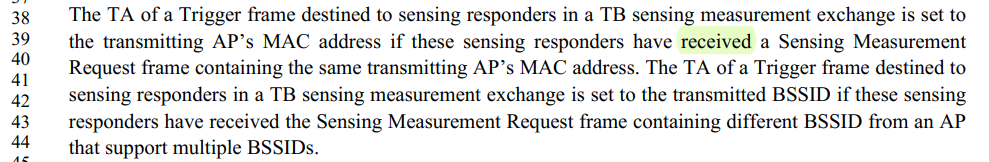 4268, 4270, 4271Discussions:The current spec refers to the AID12/USID12 field in the Sensing Polling Trigger frame to define AID12/USID12 fields in the SR2SI Sounding Trigger frame, Sensing Reporting Trigger frame and SR2SR Sounding Trigger frame, which is inaccurate because an associated STA can be assigned not to be polled in a TB sensing measurement exchange and participate directly in an SR2SI sounding phase, or an NDPA sounding/SR2SR sounding phase followed by a reporting phase. In such cases, there isn’t a field as “the corresponding subfield in the Sensing Polling Trigger frame”. 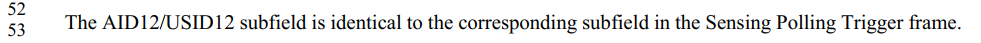 The AID12/USID12 field within each trigger frame should identify the intended recipient of this trigger frame. Therefore, to avoid confusion, the following modifications are proposed. Modifications:To TGbf editor: Please modify the text on P37L52 in D3.0 as follows.The AID12/USID12 field .To TGbf editor: Please modify the text on P39L21 in D3.0 as follows.The AID12/USID12 field . The UL FEC Coding Type and UL Target Receive Power fields are identical to the corresponding fields in the Basic Trigger frame; see 9.3.1.22 (Trigger frame format).To TGbf editor: Please modify the text on P40L61 in D3.0 as follows.The AID12/USID12 field .SP: Do you agree to the resolution provided for CIDs 4267, 4268, 4270, and 4271 in 24/to be included in the latest 11bf Draft?Y/N/ALB281 resolutions on editorial commentsLB281 resolutions on editorial commentsLB281 resolutions on editorial commentsLB281 resolutions on editorial commentsLB281 resolutions on editorial commentsDate:  2024-02-29Date:  2024-02-29Date:  2024-02-29Date:  2024-02-29Date:  2024-02-29Author(s):Author(s):Author(s):Author(s):Author(s):NameAffiliationAddressPhoneemailNarengerileHuaweiShenzhen, Chinanarengerile@huawei.comRui DuHuaweiMengshi HuHuaweiZhuqing TangHuaweiYiyan ZhangHuaweiCIDClausePageCommentProposed changeProposed resolution42679.3.1.22.14.136.43Receiving a Sensing Measurement Request frame does not mean a session is established and TB measurement exchanges are to be performed. Only accepting a Sensing Measurement Request frame will lead to the transmission of any subsequent Trigger frame in the TB measurement exchanges.Suggest change 'received' to 'accepted'.Accepted. CIDClausePageCommentProposed changeProposed resolution42689.3.1.22.14.337.52The Sensing Polling Trigger frame may not be present in a TB sensing measurement exchange. Therefore, the AID/USID field cannot be identical to the same field in the Sensing Polling Trigger frame. The AID/USID12 field should be set to the AID/USID of the sensing responders that are the intended recipients of the SR2SI Sounding Trigger frame.Please revise the sentence.Revised. Agree with the commenter. Please refer to the modifications with #4268 in DCN 24/: https://mentor.ieee.org/802.11/dcn/24/11-24-0383--00bf-lb281-resolutions-on-editorial-comments.docx 42709.3.1.22.14.539.21The Sensing Polling Trigger frame may not be present in a TB sensing measurement exchange. Therefore, the AID/USID field cannot be identical to the same field in the Sensing Polling Trigger frame. The AID/USID12 field should be set to the AID/USID of the sensing responders that are the intended recipients of the Sensing Reporting Trigger frame.Please revise the sentence.Revised. Agree with the commenter. Please refer to the modifications with #4270 in DCN 24/: https://mentor.ieee.org/802.11/dcn/24/11-24-0383--00bf-lb281-resolutions-on-editorial-comments.docx42719.3.1.22.14.640.61The Sensing Polling Trigger frame may not be present in a TB sensing measurement exchange. Therefore, the AID/USID field cannot be identical to the same field in the Sensing Polling Trigger frame. The AID/USID12 field should be set to the AID/USID of the sensing responders that are the intended recipients of the SR2SR Sounding Trigger frame.Please revise the sentence.Revised. Agree with the commenter. Please refer to the modifications with #4271 in DCN 24/: https://mentor.ieee.org/802.11/dcn/24/11-24-0383--00bf-lb281-resolutions-on-editorial-comments.docx